Each day Morning moves:Andy’s Wild Workouts (https://www.bbc.co.uk/programmes/p06tmmvz)Kid’s workouts from Sport England (Superheroes – https://www.youtube.com/channel/UCokO71NW3TgndaSNyHIqwtQ)Disney dance-a-longs: https://www.thisgirlcan.co.uk/activities/disney-workouts/Cosmic yoga: https://www.youtube.com/user/CosmicKidsYoga  Phonics @ 10:30: https://www.youtube.com/channel/UCP_FbjYUP_UtldV2K_-niWw/featuredMaths: https://whiterosemaths.com/homelearning/year-1/   English: https://classroom.thenational.academy/schedule-by-year/year-1/  SessionMondayTuesdayWednesdayThursday1Watch ‘The Hidden Forest’https://www.youtube.com/watch?v=3Uxig3fcZHA (Remember you can turn the sound off and have a go at reading it!)With an adult, discuss: What would you like to have seen most if you were diving in the sea?STEM: Beach ball challengeUsing anything you have around the house, make a tower that can hold a beach ball (or any other light ball) on top.  You could use toilet rolls, paper, plastic bottles etc.  How tall can you make your tower? Can you make your tower wider? Narrower?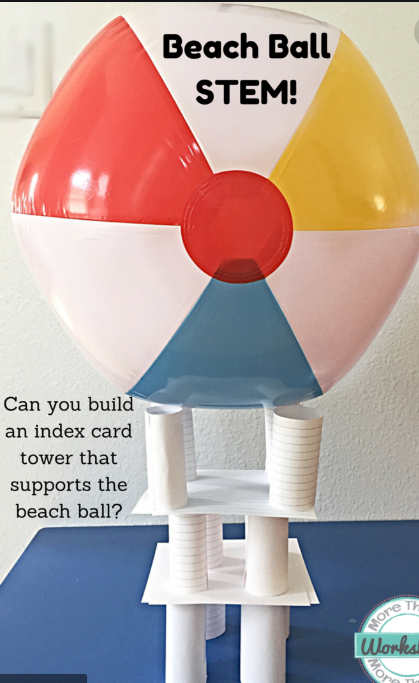 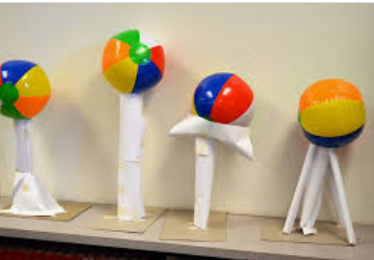 ArtCreate a sea scene. Follow the instructions here. https://buggyandbuddy.com/ocean-art-project-for-kids-using-watercolor-and-salt/Note:Wax crayons will work as well as oil pastels. PSHEWatch the links from...https://www.downshireps.co.uk/ocean-stories/ Discuss why it is important to look after the environment. List the things you can do to help. Illustrate your list.DTCreate your own fishing game.  Here is an idea…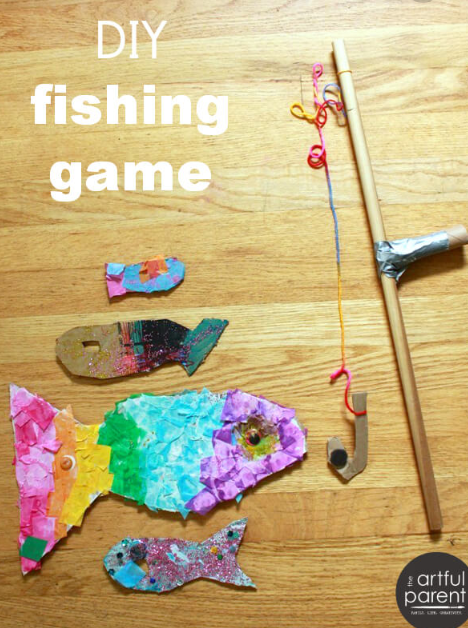 If you don’t have a magnet you could try turning a paper clip into a hook to ‘hook’ your fish2STEMMake a floating boat. Follow the instructions here...https://www.thesprucecrafts.com/easy-origami-boat-instructions-4057416 Does your boat work? Can you add a sail to it? Does it still float? Can you put anything inside? What’s the heaviest thing your boat can carry? Can you make a smaller/bigger boat? Will this hold more or less weight?STEMCapacity investigationPick a range of different shapes items that could contain water (find some of a similar size to add to the challenge). Put the containers in order of smallest to largest capacity. How did you find out which contained (could hold) more/less?ArtCreate your own Puffer Fish by using a fork to show its texture (see picture below).  Can you paint any other sea creatures using this method?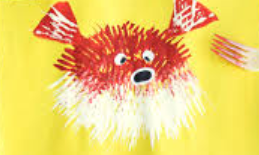 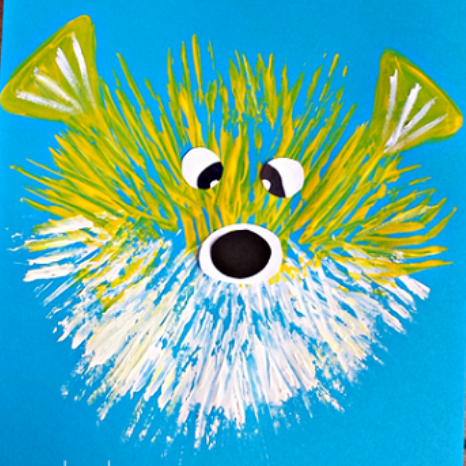 EnglishChoose an Andy’s Aquatic Adventure to watch https://www.bbc.co.uk/iplayer/episode/m000fsw6/andys-aquatic-adventures-series-1-15-andy-and-the-hawksbill-turtlesMake a fact sheet of all the things you have learnt.